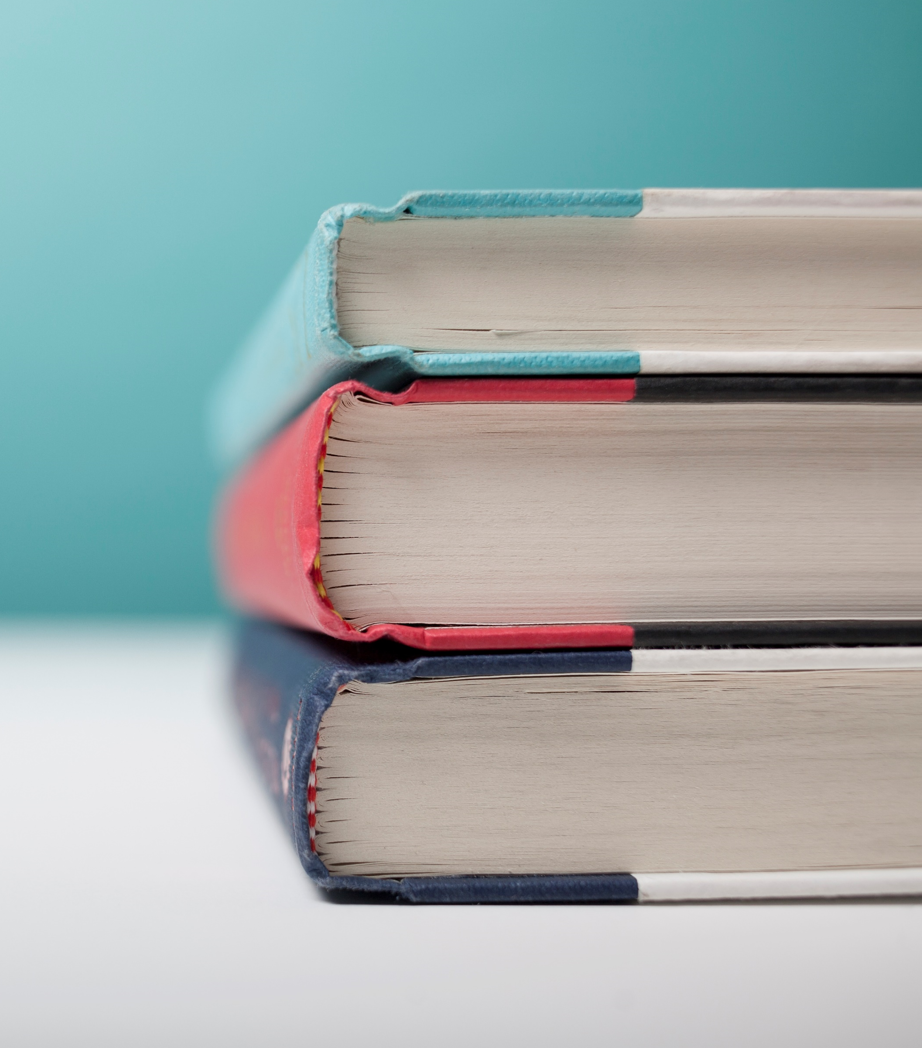 [פריט למכירה][כדי להחליף את התמונה בתמונה משלך, פשוט מחק אותה. לאחר מכן, בכרטיסיה 'הוספה', בחר 'תמונה'.]פנה אל [שם] ב‏:[טלפון] | [דואר אלקטרוני][מיקום]